CURRICULAM VITAE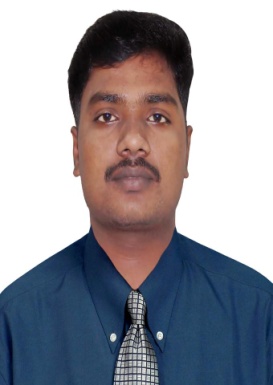 Karthiban Email: karthiban.384996@2freemail.com Total Years of Experience: 7 + yrs.Career Objective           To achieve a responsible and challenging position in your organization where I get an opportunity to bring out my best of creativity, talent and knowledge. To be a part of dynamic team, work together towards growth of your organization.Professional Experience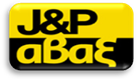   April 2017 – Still working at for SECRETARY                             J&P AVAX (Power Plant Project), IraqDuties, Responsibilities, SkillsOffice and administrative works. Adequate experience in Time keeping,                 Transport scheduling. Manpower scheduling, customer coordinating andMaterials Arrangements. Making travel arrangements, preparing reports, Filing and organizing documentsPreparation and distribution of Foreman’s daily timesheets Research and resolve all discrepancies with first line supervisionMaintain employee absentee file in designated system and Prepare and distribute all project manpower reportsAssist with new employee sign up's, basic personnel administration activities, and general administration.Assist with preparation of daily, weekly, monthly, quarterly, and annual closing statements, reports and invoices.Assist with monitoring subcontractor cost and issuance of back charges. Perform additional assignments per supervisor’s direction.Maintain a good working relationship with foremen and superintendents, general foremen, field and project superintendents, safety representatives, and labor relations representatives.Complete secretarial service including office management, time management, correspondence, receiving visitors, handling mail, and directing enquiries etc. Provide information and assistance to staff, supervisors and council on human resource and work related issuesMaintain & record all application dataOct 2012 – Feb 2017 working at Admin cum Secretary For NTPC ENERGY COMPANY LTD, Tamil Nadu. IndiaDuties, Responsibilities, SkillsComplete secretarial service including office management, correspondence, Receiving visitors, handling mail, and directing enquiries etc. Inputting data into a customer-specific databasePerform other clerical duties as assigned by managementUnderstand and comply with policiesAccurately file all documentsAbility to multi-task in a fast-paced environmentMaintain strict confidentialityAnalyze and report the time back to the project managers on a daily basisEnsures compliance with federal and state regulations and guidelinesHandling of cash & bank related transactions if assigned Handling customer/applicant queries personally or via email, outlook, telephoneEnsuring all administration & Logistics Company etc. Handling secretarial works in the project, such as Correspondence, E-mail typing, Faxing, Receiving Mails and all related secretarial duties.Saved  the company time and money by speeding up internal company proceduresMaintain & record all application data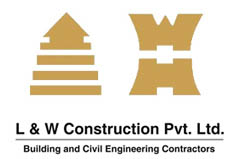 July 2011 – Aug 2012 working at for Secretary For, L&W CONSTRUCTION Pvt Ltd, Bangaluru. IndiaDuties, Responsibilities, SkillsComplete secretarial service including office management, time management, correspondence, receiving visitors, handling mail, and directing enquiries etc. Handle the tasks of booking Passport Online, travel tickets and providing general                day-to-day administrative support to the officeProvide information and assistance to staff, supervisors and council on human resource and work related issuesHandling of cash & bank related transactions if assigned Handling customer/applicant queries personally or via email, outlook, telephoneEnsuring all administration & logistics of passport delivery to consulate / applicant /Logistics Company etc. Handling secretarial works in the project, such as Correspondence, E-mail typing, Faxing, Receiving Mails and all related secretarial duties.Saved  the company time and money by speeding up internal company proceduresMaintain & record all application dataComputer Exposure:Operating System: Windows XP and Vista, windows 7,8 and 10Software		: Microsoft Office, Adobe Photoshop 7.0, Adobe PageMaker 7.0Educational Summary:B.A. Public Administration at May 2011, Annamalai University, Chidambaram.Diploma in Computer Application at March 2010, TCDS Centre, Sankarapuram, H.S.C at May 2007, Govt Higher Secondary School, Sankarapuram, Tamil NaduS.S.L.C at May 2005, Govt Higher Secondary School, Sankarapuram, Tamil NaduPersonal Strengths: Ability to Learn Quickly Competitive Determined A good team player Willingness to Learn Friendly naturePersonal particulars	 ~     Date of Birth		:      15-06-1989	 ~     Nationality, Religion	:      Indian, Hindu	 ~     Language Known     :      English, Hindi, Tamil	~      Height                    :      5’9 (176 cm)Declaration  I hereby declare that the above given information are true to the best of my Knowledge and belief				                                                                                                               